ПОЛОЖЕНИЕо проведении окружного конкурса лучших практик 
в сфере противодействия идеологии терроризма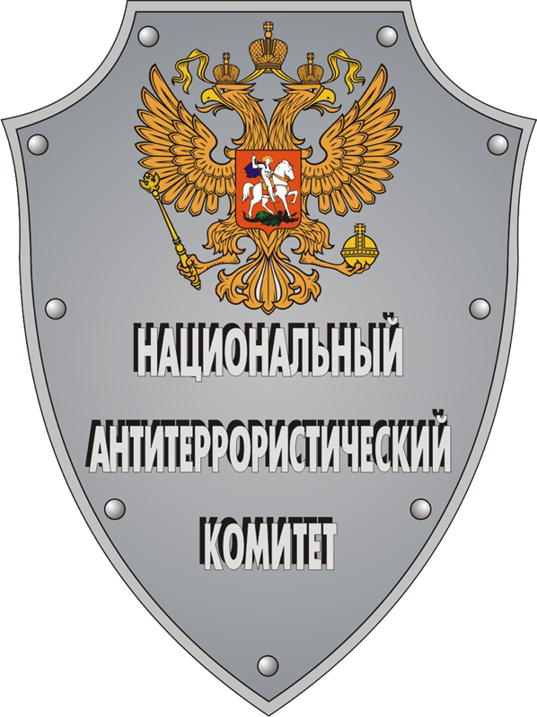 1. Общие положения Конкурса1.1. Настоящее Положение определяет порядок организации и проведения окружного конкурса лучших практик в сфере противодействия идеологии терроризма. 1.2. Конкурс проводится в рамках реализации Комплексного плана противодействия идеологии терроризма в Ханты-Мансийском автономном 
округе – Югре на 2024 – 2028 годы. 1.3. Конкурс проводится в целях выявления и трансляции лучших практик в сфере противодействия идеологии терроризма в автономном округе. 1.4. Задачи Конкурса: - разработка новых практических и теоретических моделей реализации программ по профилактике терроризма; - вовлечение подрастающего поколения в активную деятельность, направленную на решение общественно-значимой задачи по противодействию угрозе терроризма;- формирование активной позиции молодежи по противодействию идеологии терроризма в среде сверстников, а также снижение рисков возможного возникновения террористических проявлений в молодежной среде.1.5. Конкурс проводится по номинациям: - лучший информационно-аналитический материал по противодействию идеологии терроризма (очерк, статья, брошюра, листовки, мотиваторы (демотиваторы), подготовка позитивного контента);- лучшее профилактическое мероприятие (сценарий массового мероприятия, театрализованного представления, акции, учебно-методическая разработка, лекция).На Конкурс могут быть представлены индивидуальные и коллективные работы (не более 3 соавторов).2. Организаторы и жюри Конкурса2.1. Организатором Конкурса выступает Аппарат Антитеррористической комиссии автономного округа. 2.2. На организаторов возлагаются следующие функции: - организация мероприятий в рамках Конкурса; - формирование состава жюри; - координация деятельности членов жюри; - оценка представленных работ. 2.3. Жюри Конкурса формируется из состава членов Экспертного совета при АТК автономного округа (по согласованию).На жюри возлагаются функции экспертизы и оценки представленных конкурсных материалов. 3. Условия участия и порядок проведения Конкурса3.1. В Конкурсе могут принимать участие: - педагогические работники любых образовательных учреждений (средних общеобразовательных учреждений, учреждений начального, среднего и высшего профессионального образования, учреждений дошкольного образования, учреждений дополнительного образования детей); библиотечные специалисты;- специалисты в сфере молодежной политики;- работники учреждений культуры;- специалисты в сфере физической культуры и спорта;- студенты ВУЗов, НПО и СПО; методические работники;- иные специалисты, в компетенцию которых входят вопросы реализации мероприятий Комплексного плана противодействия идеологии терроризма.3.2. Участие в Конкурсе осуществляется на безвозмездной основе.3.3. Для участия в Конкурсе необходимо:- подготовить теоретические и (или) практические материалы по одной или нескольким номинациям, отвечающие целям и задачам Конкурса;- оформить указанные материалы в соответствии с требованиями;- направить материалы в Аппарат АТК автономного округа.Работы могут быть выполнены индивидуально или группой авторов 
(до 3 человек). Каждый участник может представить на Конкурс не более одной работы. 3.4. К каждой конкурсной работе должна быть приложена заполненная заявка установленного образца (в сканированном виде и цифровой файл, созданный с помощью Microsoft Word или другого программного обеспечения для обработки текстов)(приложение № 1 к Положению), а также согласие 
на обработку персональных данных (приложение № 2 к Положению). Если конкурсная работа подготовлена группой авторов, заявка заполняется 
на каждого из авторов. 3.5. Конкурсные материалы (конкурсная работа, заявка, согласие 
на обработку персональных данных) могут быть направлены одним 
из следующих способов: - в электронном виде на адрес электронной почты: atk@admhmao.ru. (с пометкой «Конкурс лучших практик»); - представлены в Аппарат АТК автономного округа (г. Ханты-Мансийск, ул. Комсомольская, 31, каб. 701, контактное лицо – Тимофеева Наталья Николаевна, телефон: 8 (3467) 353430, доб. 1489). 3.6. Сроки проведения конкурса: с 15 апреля 2024 года по 1 октября 
2024 года.Конкурс проводится в три этапа:1 этап – прием заявок и конкурсных работ в срок до 20 сентября 
2024 года;2 этап – в срок до 15 октября 2024 года конкурсный отбор членами жюри и подведение итогов;3 этап – награждение победителей Конкурса 23-24 октября 2024 года 
в городе Ханты-Мансийске в рамках 2-дневного организационно-методического семинара с должностными лицами исполнительных органов 
и органов местного самоуправления автономного округа, отвечающими 
за вопросы профилактики терроризма и противодействия его идеологии.4. Требования к оформлению работ4.1. Все конкурсные работы, принимаемые на Конкурс, должны отвечать целям и направлениям Конкурса. Конкурсная работа, ее содержание, сюжет, разрабатываемые методики 
и рекомендации, действия сценических лиц и персонажей не должны противоречить законодательству Российской Федерации (Федеральный закон от 06.03.2006 № 35-ФЗ «О противодействии терроризму», Федеральный закон от 25.07.2002 № 114-ФЗ «О противодействии экстремистской деятельности»). В конкурсных работах не должно быть:- персональных данных (имен, адресов и телефонов); - запрещенной символики; - сведений о физических и юридических лицах, за исключением упоминаний об органах государственной власти, об иных государственных органах, органах местного самоуправления или образовательных учреждениях; - использования имен различных деятелей и лидеров, партий, политических лозунгов, иных высказываний, несущих антигосударственный 
и антиконституционный смысл, в том числе скрытые или явные призывы 
к осуществлению экстремистской или террористической деятельности, вступлению в организации подобного толка, а также их приобщению 
к деструктивному поведению; - изображений интимных сцен, эпизодов, направленных на пропаганду физического или эмоционального насилия; - информации в любой форме, унижающей достоинство человека или группы людей, а также информации, способной вызвать ненависть или вражду на фоне расовой, национальной или религиозной принадлежности лица. Запрещено использовать чужие тексты или идеи дизайна (полностью 
или частично). В случае несоблюдения данного условия работа отстраняется 
от участия в Конкурсе. 4.2. Работы, представленные на Конкурс, не возвращаются 
и не рецензируются. 5. Порядок определения победителей Конкурса5.1. Каждая конкурсная работа оценивается жюри по десятибалльной шкале в соответствии с критериями: - соответствие работы заявленной теме; - аргументированность и глубина раскрытия содержания темы;- грамотность, профессионализм решения, эффективность предлагаемых методик и технологий; - социальная значимость, позитивность и креативность (новизна идеи, оригинальность, гибкость мышления) конкурсной работы; - точность и доходчивость языка и стиля изложения;- уровень включения школьников и молодежи в организацию 
и проведение мероприятий, создание информационно-аналитических материалов;- наличие отзывов школьников и студентов, принявших участие 
в реализации мероприятия антитеррористической направленности, создании информационно-аналитических материалов;- оценка форм, методов и приемов представленной конкурсной работы;- наличие статьи о подготовке и проведении мероприятия (оценивается доступность и простота изложения, соблюдение норм русского языка 
и литературы. Объем работы не должен быть менее 1,5 страницы 
и превышать 10 страниц формата А4, шрифт «Times New Roman»; основной текст – 14 кегль, через 1 интервал; поля – 2 см (слева, справа, сверху, снизу);- наличие фото-, видеоматериала (формат изображения: jpg (jpeg), 
для видео использовать AVI формат);- размещение информации о Конкурсной работе в сети Интернет, СМИ (наличие ссылки в сети Интернет).5.2. Решение жюри принимается простым подсчетом набранных баллов по всем указанным критериям. 5.3. Организаторы Конкурса вправе отклонить высланные работы, если они не соответствуют условиям настоящего Положения. 5.4. По итогам Конкурса участникам, набравшим наибольшее количество баллов, присуждаются I, II и III места в каждой номинации.Все победители Конкурса (I, II и III места в каждой номинации) награждаются призами. Участники получают сертификаты участников Конкурса в электронном виде. Сертификат направляется на адрес электронной почты участника Конкурса указанного в заявке.Организаторы конкурса оставляют за собой право выявлять и поощрять отдельных участников Конкурса за особые заслуги.6. Заключительные положения6.1. Работы победителей получают организационную, информационную поддержку и рекомендуются для практической реализации в муниципальных образованиях автономного округа, а также могут быть использованы для: - размещения в местных и региональных СМИ (телевидение, печатная пресса, Интернет), на наружных рекламных носителях; - проведения социальных информационных кампаний; - использования в образовательном процессе, а также в методических 
и информационных изданиях. 6.2. Организаторы Конкурса оставляют за собой право использовать конкурсные работы в некоммерческих целях и без выплаты денежного вознаграждения автору (авторскому коллективу), но с обязательным указанием имени автора (соавторов). 6.3. Направление участником Конкурса работы на уровне своего муниципалитета в соответствии с настоящим Положением означает полное 
и безоговорочное согласие участника с условиями проведения Конкурса.6.4. В случае предъявления требований, претензий и исков третьих лиц, 
в том числе правообладателей авторских и смежных прав на представленную работу, участник и (или) представитель организации обязуются разрешать 
их от своего имени и за свой счет. Организаторы Конкурса оставляют за собой право тиражировать работы участников и использовать их для проведения профилактических мероприятий.Приложение 1 к ПоложениюФОРМА ЗАЯВКИучастника окружного конкурса лучших практик в сфере противодействия идеологии терроризмаДата подачи заявки     «___» _____________________ 2024 г.Подпись автора_________________/_______________________                                                                              (подпись)                                                         (Фамилия И.О.)Приложение 2 к ПоложениюСОГЛАСИЕ НА УЧАСТИЕ В КОНКУРСЕЯ, ____________________________________________________________,подтверждаю согласие на участие в окружном конкурсе лучших практик в сфере противодействия идеологии терроризма (далее – Конкурс).Подтверждаю правильность изложенной в Заявке информации.В соответствии с Федеральным законом от 27 июля 2006 года № 152-ФЗ «О персональных данных» даю согласие на обработку своих персональных данных в рамках организации и проведения конкурсных мероприятий, а именно:Разрешаю зарегистрировать в базе данных участников конкурсных мероприятий путем записи персональных данных участника.Разрешаю в рамках организации и проведения указанных мероприятий вести обработку персональных данных с использованием средств автоматизации или без использования таких средств.3. Разрешаю дальнейшую передачу персональных данных 
в государственные органы с целью совершения действий в соответствии Законами Российской Федерации.Разрешаю передачу моих персональных данных третьим лицам (организациям), которые в соответствии с договором с Организатором Конкурса осуществляют организационные мероприятия.Разрешаю в рамках организации и проведения указанных конкурсных мероприятий распространение персональных данных (фото, Ф.И.О., общественная деятельность) путем размещения в Интернете, буклетах и периодических образовательных изданиях с возможностью редакторской обработки, а также в целях подготовки раздаточных материалов, листов регистрации, листов оценки работ экспертов, итоговых бюллетеней и каталогов. Гарантирую соблюдение авторских прав при подготовке материалов, представленных на Конкурс.При этом:6.1. Организатор Конкурса гарантирует обеспечение сохранности базы данных участников от несанкционированного доступа.6.2. Оператор Конкурса гарантирует, что персональные данные участника Конкурса будут использованы только для целей организации и проведения указанных конкурсных мероприятий.6.3. Согласие на обработку персональных данных действует до момента завершения совершения всех действий, связанных с организацией и проведением указанных мероприятий Конкурса в соответствии с Положением об их проведении. Подпись_________________/_______________________                                              (подпись)                                                         (Фамилия И.О.)«___» ____________ 2024 годаФамилия, Имя, Отчество(если работа написана в соавторстве, то указываются ФИО всех авторов)Должность, место работы, номер сотового телефона (если работа написана в соавторстве – указываются данные всех авторов)Электронная почта(указывается один e-mail адрес для отправки документов, связи с организаторами Конкурса.БУДЬТЕ ВНИМАТЕЛЬНЫ ПРИ ЗАПОЛНЕНИИ).Наименование номинацииНаименование работы 